Пластилинография с элементами аппликации из крупы «Пасхальное яйцо»материалы: мягкий пластилин, дощечка для пластилина, шаблон яйца, крупа: горох, фасоль.задачи:развивать воображение интерес к процессу лепки,учить активно применять полученные раннее усвоенные приемы лепки,закреплять умение составлять узор и ритмично располагая,развивать мелкую моторику рук при выполнением приемов работы с пластилином и крупой.развивать у детей представления о культурных традициях русского народа,воспитывать детей аккуратно пользоваться пластилином,развивать творчество самостоятельность.пасха самый главный праздник у христиан,это очень древний обычай, одаривать родственников и знакомых яйцами в любом виде. Яйцо- это символ возрождения природы бесконечности воспевания солнца, как источника жизни на Земле.стихПасхальное яйцоПосмотрите, что за чудоПоложила мама в блюдо?Тут яйцо,но не простое:Золотое расписное,Словно яркая игрушка!Здесь полоски, завитушки,Много маленьких колечек,Звёзд, кружочков и сердечек.Для чего все эти краски,Словно в старой доброй сказке?Мама всем дала ответы:- Пасха – праздник самый светлый!А яйцо, известно мне,Символ жизни на земле!Приготовили шаблон яйца. Затем приступаем к равномерному закрашиванию яйца с помощью пластилина.Как только яйцо будет готово, его украшают разнообразными элементами пластилина, и крупы.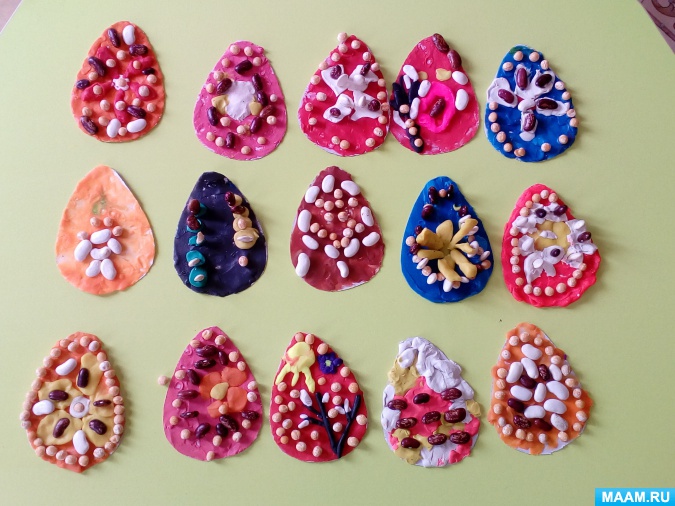 